MandagTirsdagOnsdagTorsdagFredagUke233.Måne- og stjerneklubb4.Turdag5.Jåttålinski kl.15.006.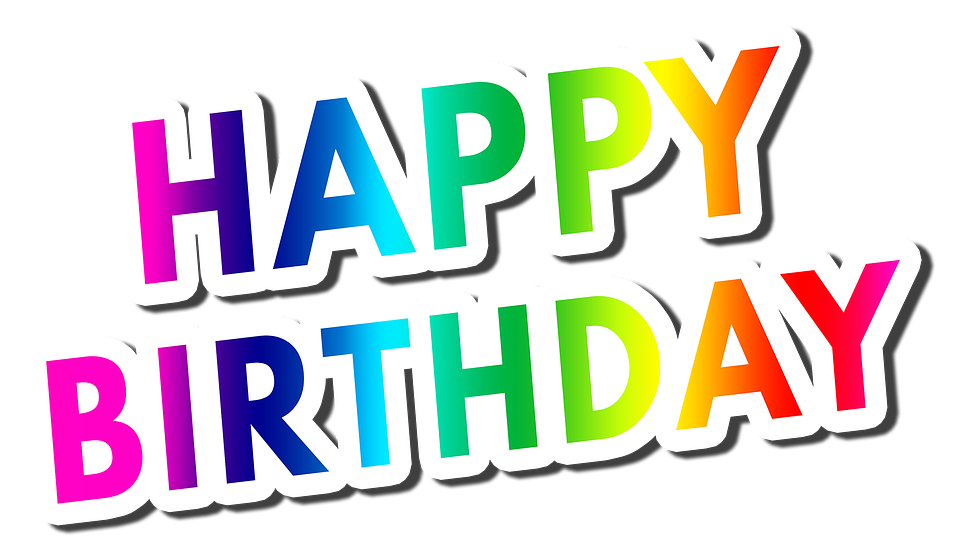 Sophia 4 år Lekegrupper med Vågen7.Måne- og stjerneklubbGod helg!  Uke2410.Måne- og stjerneklubb11.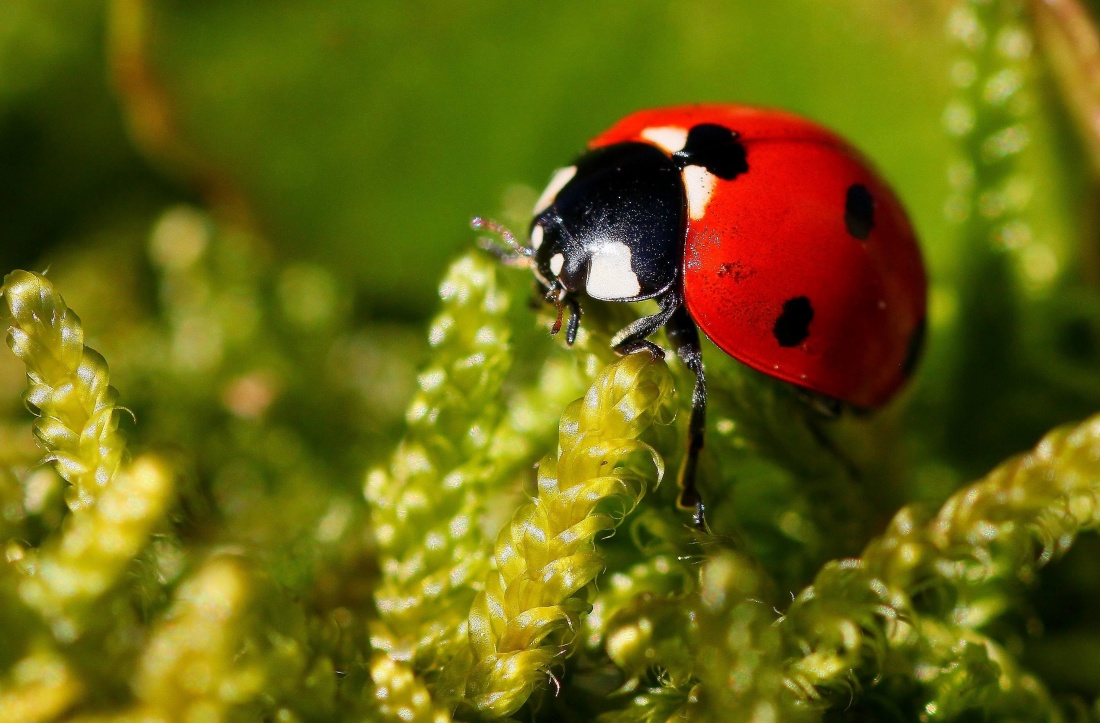 Turdag12.Lekegrupper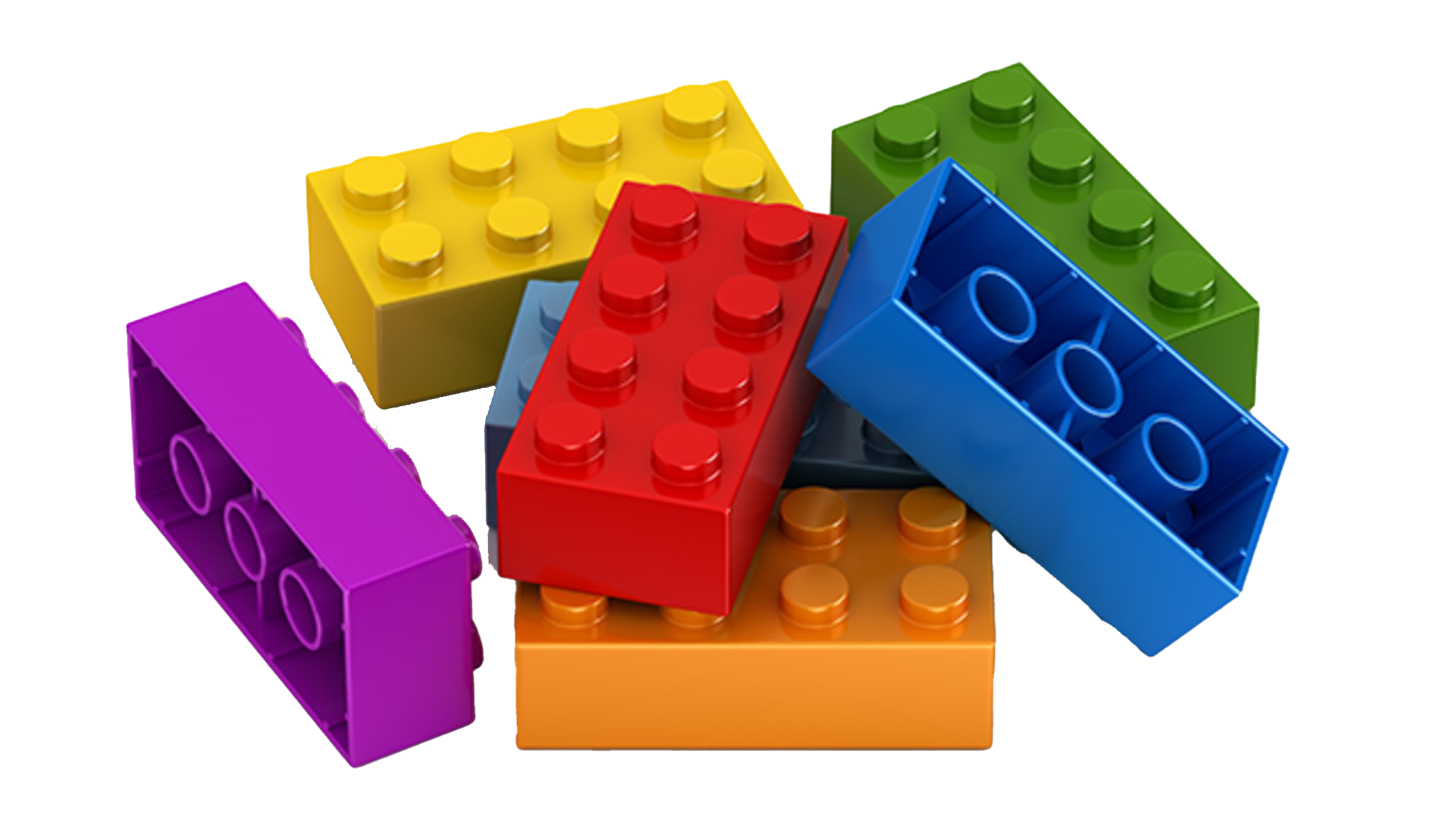 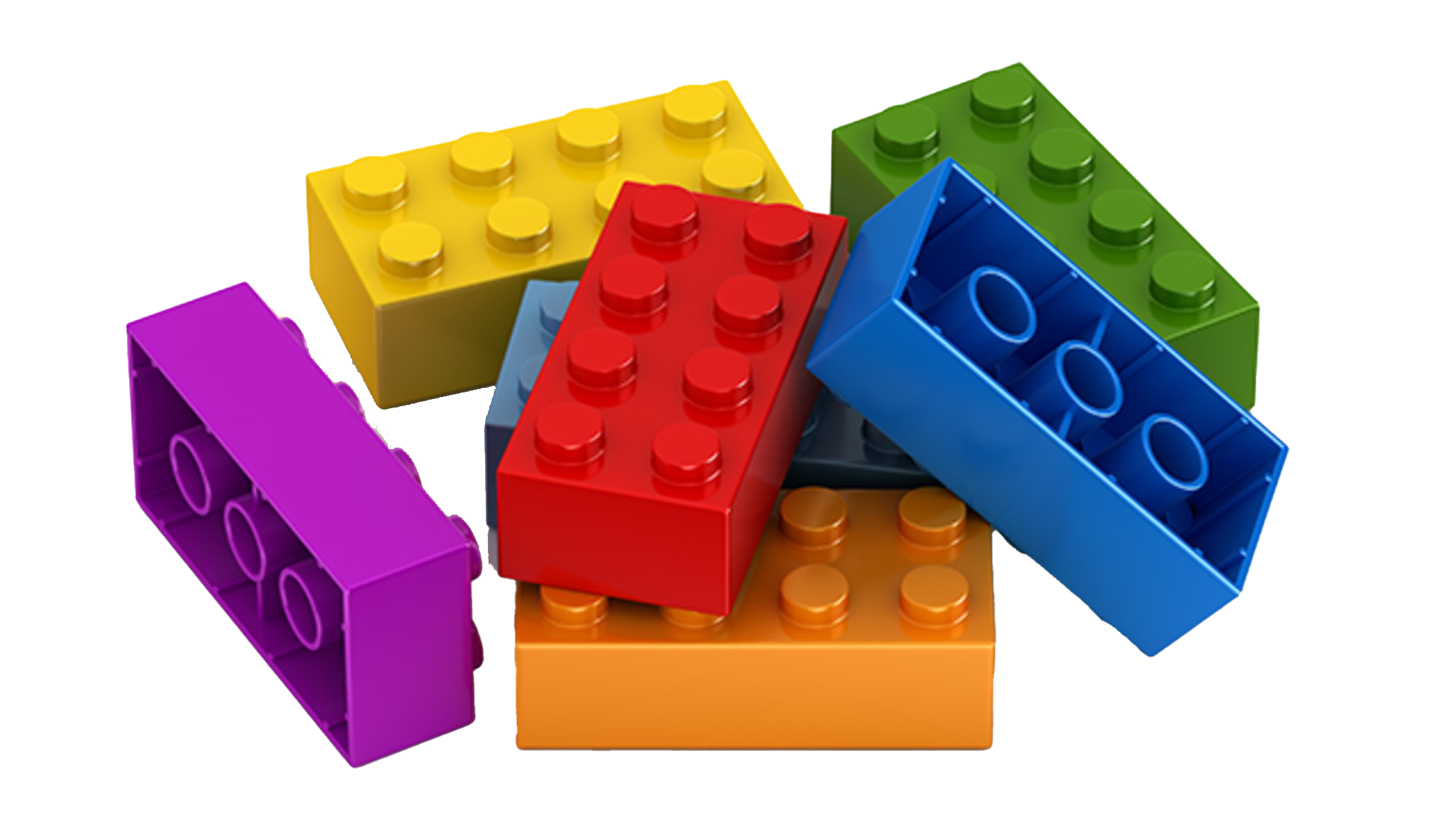 13.Lekegrupper med Vågen14.Måne- og stjerneklubbGod helg!Uke2517.Måne- og stjerneklubb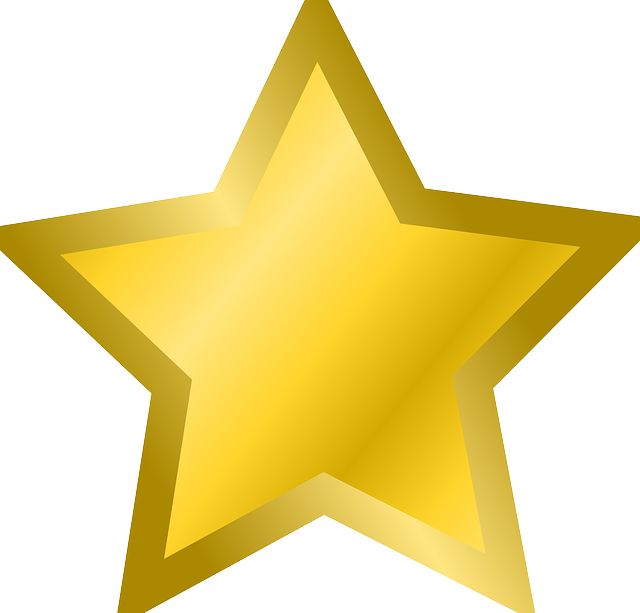 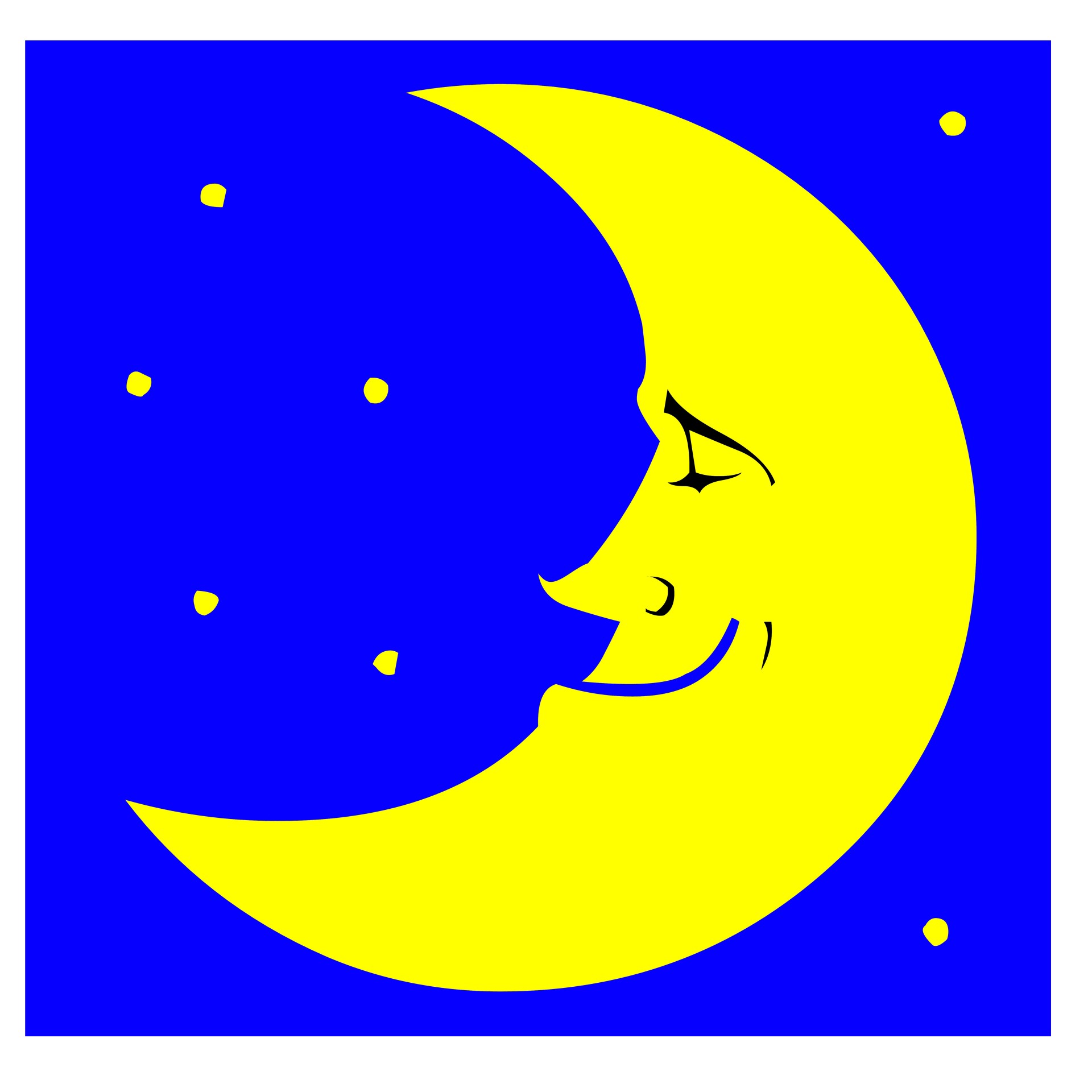 18.Turdag19.Lekegrupper20.Lekegrupper med Vågen21.Måne- og stjerneklubbGod helg!Uke2624.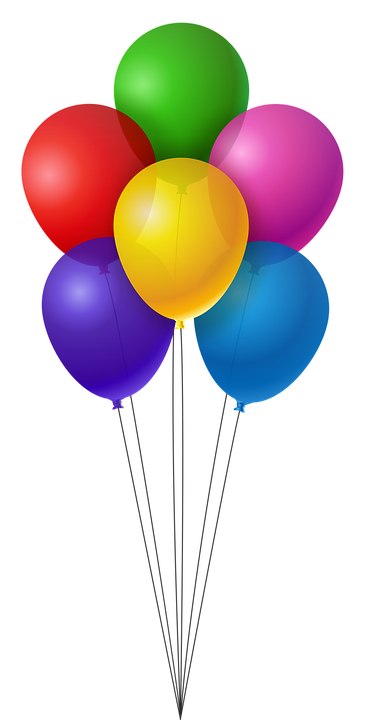 Lovin 4 år (23.06.)Måne- og stjerneklubb25.Turdag 26.Lekegrupper27.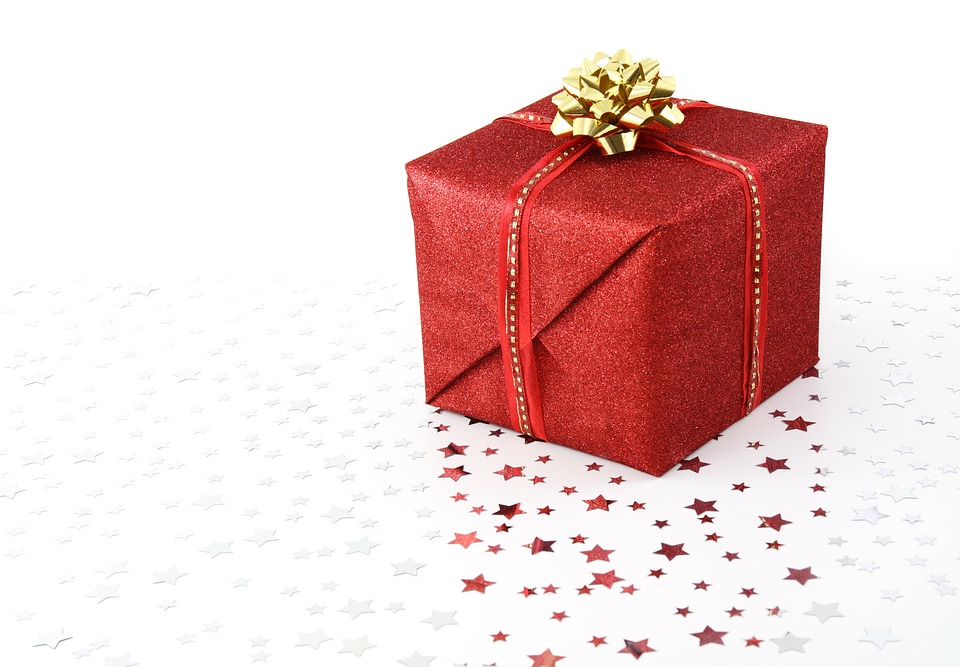 Theodor 5 år Lekegrupper med Vågen28.Miljødag God helg!